提醒的話：1. 請同學詳細填寫，這樣老師較好做統整，學弟妹也較清楚你提供的意見，謝謝！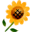 2. 甄選學校、科系請填全名；甄選方式與過程內容書寫不夠請續寫背面。         3. 可直接上輔導處網站https://sites.google.com/a/yphs.tw/yphsc/「甄選入學」區下載本表格，    以電子檔郵寄至yphs316@gmail.com信箱，感謝你！　　　　　              甄選學校甄選學校國立臺北藝術大學國立臺北藝術大學國立臺北藝術大學國立臺北藝術大學甄選學系甄選學系動畫學系動畫學系學生學測分數國英數社自總■大學個人申請□科技校院申請入學□軍事校院■大學個人申請□科技校院申請入學□軍事校院■大學個人申請□科技校院申請入學□軍事校院□正取■備取 10 名□未錄取□正取■備取 10 名□未錄取學測分數13129121056■大學個人申請□科技校院申請入學□軍事校院■大學個人申請□科技校院申請入學□軍事校院■大學個人申請□科技校院申請入學□軍事校院□正取■備取 10 名□未錄取□正取■備取 10 名□未錄取甄選方式與過程■面試佔(  70 %) （60%裡的70%）一、形式：（教授：學生）人數=（ 6：1），方式：  教授各自發問                   面試時間只有4分半，請把握時間！                              二、題目：請簡短自我介紹（但我大概講了10秒就被打斷了）。你們動漫社都在做什麼？（因為自傳有提到我是動漫社社長）你的作品集裡有自己設計的角色嗎？（這時教授故意把作品集翻動得很快速，讓我有點來不及把話講清楚，但還是要莫急莫慌莫害怕）那你畢業之後想要做什麼？什麼是台灣動畫？在製作一部動畫的過程中，你適合擔任什麼工作？你覺得漫畫分鏡跟動畫分鏡差別在哪？你在創立工作室、製作動畫時，一定會遇到困難，比如說需要很多資金，你要怎麼辦？■審查資料佔(   30 %)   或  ■術科實作佔(  0  %)  或  □筆試佔(     %)審查資料項目：300字以上自述、在學成績單、作品集、作品著作權切結書。（佔60%裡的30%）術科實作題目：一個獵人從吉普車上跳下來，躲進草叢裡，用來福槍瞄準了草原上一隻迷失的小鹿，這時，一隻母鹿跑出來保護小鹿，請設計角色（獵人、小鹿、母鹿）、場景設計（森林草原），畫出最能表現之分鏡（2格），考試時間45分鐘。□其他佔(      %)請註明其他方式，如：小論文 ■面試佔(  70 %) （60%裡的70%）一、形式：（教授：學生）人數=（ 6：1），方式：  教授各自發問                   面試時間只有4分半，請把握時間！                              二、題目：請簡短自我介紹（但我大概講了10秒就被打斷了）。你們動漫社都在做什麼？（因為自傳有提到我是動漫社社長）你的作品集裡有自己設計的角色嗎？（這時教授故意把作品集翻動得很快速，讓我有點來不及把話講清楚，但還是要莫急莫慌莫害怕）那你畢業之後想要做什麼？什麼是台灣動畫？在製作一部動畫的過程中，你適合擔任什麼工作？你覺得漫畫分鏡跟動畫分鏡差別在哪？你在創立工作室、製作動畫時，一定會遇到困難，比如說需要很多資金，你要怎麼辦？■審查資料佔(   30 %)   或  ■術科實作佔(  0  %)  或  □筆試佔(     %)審查資料項目：300字以上自述、在學成績單、作品集、作品著作權切結書。（佔60%裡的30%）術科實作題目：一個獵人從吉普車上跳下來，躲進草叢裡，用來福槍瞄準了草原上一隻迷失的小鹿，這時，一隻母鹿跑出來保護小鹿，請設計角色（獵人、小鹿、母鹿）、場景設計（森林草原），畫出最能表現之分鏡（2格），考試時間45分鐘。□其他佔(      %)請註明其他方式，如：小論文 ■面試佔(  70 %) （60%裡的70%）一、形式：（教授：學生）人數=（ 6：1），方式：  教授各自發問                   面試時間只有4分半，請把握時間！                              二、題目：請簡短自我介紹（但我大概講了10秒就被打斷了）。你們動漫社都在做什麼？（因為自傳有提到我是動漫社社長）你的作品集裡有自己設計的角色嗎？（這時教授故意把作品集翻動得很快速，讓我有點來不及把話講清楚，但還是要莫急莫慌莫害怕）那你畢業之後想要做什麼？什麼是台灣動畫？在製作一部動畫的過程中，你適合擔任什麼工作？你覺得漫畫分鏡跟動畫分鏡差別在哪？你在創立工作室、製作動畫時，一定會遇到困難，比如說需要很多資金，你要怎麼辦？■審查資料佔(   30 %)   或  ■術科實作佔(  0  %)  或  □筆試佔(     %)審查資料項目：300字以上自述、在學成績單、作品集、作品著作權切結書。（佔60%裡的30%）術科實作題目：一個獵人從吉普車上跳下來，躲進草叢裡，用來福槍瞄準了草原上一隻迷失的小鹿，這時，一隻母鹿跑出來保護小鹿，請設計角色（獵人、小鹿、母鹿）、場景設計（森林草原），畫出最能表現之分鏡（2格），考試時間45分鐘。□其他佔(      %)請註明其他方式，如：小論文 ■面試佔(  70 %) （60%裡的70%）一、形式：（教授：學生）人數=（ 6：1），方式：  教授各自發問                   面試時間只有4分半，請把握時間！                              二、題目：請簡短自我介紹（但我大概講了10秒就被打斷了）。你們動漫社都在做什麼？（因為自傳有提到我是動漫社社長）你的作品集裡有自己設計的角色嗎？（這時教授故意把作品集翻動得很快速，讓我有點來不及把話講清楚，但還是要莫急莫慌莫害怕）那你畢業之後想要做什麼？什麼是台灣動畫？在製作一部動畫的過程中，你適合擔任什麼工作？你覺得漫畫分鏡跟動畫分鏡差別在哪？你在創立工作室、製作動畫時，一定會遇到困難，比如說需要很多資金，你要怎麼辦？■審查資料佔(   30 %)   或  ■術科實作佔(  0  %)  或  □筆試佔(     %)審查資料項目：300字以上自述、在學成績單、作品集、作品著作權切結書。（佔60%裡的30%）術科實作題目：一個獵人從吉普車上跳下來，躲進草叢裡，用來福槍瞄準了草原上一隻迷失的小鹿，這時，一隻母鹿跑出來保護小鹿，請設計角色（獵人、小鹿、母鹿）、場景設計（森林草原），畫出最能表現之分鏡（2格），考試時間45分鐘。□其他佔(      %)請註明其他方式，如：小論文 ■面試佔(  70 %) （60%裡的70%）一、形式：（教授：學生）人數=（ 6：1），方式：  教授各自發問                   面試時間只有4分半，請把握時間！                              二、題目：請簡短自我介紹（但我大概講了10秒就被打斷了）。你們動漫社都在做什麼？（因為自傳有提到我是動漫社社長）你的作品集裡有自己設計的角色嗎？（這時教授故意把作品集翻動得很快速，讓我有點來不及把話講清楚，但還是要莫急莫慌莫害怕）那你畢業之後想要做什麼？什麼是台灣動畫？在製作一部動畫的過程中，你適合擔任什麼工作？你覺得漫畫分鏡跟動畫分鏡差別在哪？你在創立工作室、製作動畫時，一定會遇到困難，比如說需要很多資金，你要怎麼辦？■審查資料佔(   30 %)   或  ■術科實作佔(  0  %)  或  □筆試佔(     %)審查資料項目：300字以上自述、在學成績單、作品集、作品著作權切結書。（佔60%裡的30%）術科實作題目：一個獵人從吉普車上跳下來，躲進草叢裡，用來福槍瞄準了草原上一隻迷失的小鹿，這時，一隻母鹿跑出來保護小鹿，請設計角色（獵人、小鹿、母鹿）、場景設計（森林草原），畫出最能表現之分鏡（2格），考試時間45分鐘。□其他佔(      %)請註明其他方式，如：小論文 ■面試佔(  70 %) （60%裡的70%）一、形式：（教授：學生）人數=（ 6：1），方式：  教授各自發問                   面試時間只有4分半，請把握時間！                              二、題目：請簡短自我介紹（但我大概講了10秒就被打斷了）。你們動漫社都在做什麼？（因為自傳有提到我是動漫社社長）你的作品集裡有自己設計的角色嗎？（這時教授故意把作品集翻動得很快速，讓我有點來不及把話講清楚，但還是要莫急莫慌莫害怕）那你畢業之後想要做什麼？什麼是台灣動畫？在製作一部動畫的過程中，你適合擔任什麼工作？你覺得漫畫分鏡跟動畫分鏡差別在哪？你在創立工作室、製作動畫時，一定會遇到困難，比如說需要很多資金，你要怎麼辦？■審查資料佔(   30 %)   或  ■術科實作佔(  0  %)  或  □筆試佔(     %)審查資料項目：300字以上自述、在學成績單、作品集、作品著作權切結書。（佔60%裡的30%）術科實作題目：一個獵人從吉普車上跳下來，躲進草叢裡，用來福槍瞄準了草原上一隻迷失的小鹿，這時，一隻母鹿跑出來保護小鹿，請設計角色（獵人、小鹿、母鹿）、場景設計（森林草原），畫出最能表現之分鏡（2格），考試時間45分鐘。□其他佔(      %)請註明其他方式，如：小論文 ■面試佔(  70 %) （60%裡的70%）一、形式：（教授：學生）人數=（ 6：1），方式：  教授各自發問                   面試時間只有4分半，請把握時間！                              二、題目：請簡短自我介紹（但我大概講了10秒就被打斷了）。你們動漫社都在做什麼？（因為自傳有提到我是動漫社社長）你的作品集裡有自己設計的角色嗎？（這時教授故意把作品集翻動得很快速，讓我有點來不及把話講清楚，但還是要莫急莫慌莫害怕）那你畢業之後想要做什麼？什麼是台灣動畫？在製作一部動畫的過程中，你適合擔任什麼工作？你覺得漫畫分鏡跟動畫分鏡差別在哪？你在創立工作室、製作動畫時，一定會遇到困難，比如說需要很多資金，你要怎麼辦？■審查資料佔(   30 %)   或  ■術科實作佔(  0  %)  或  □筆試佔(     %)審查資料項目：300字以上自述、在學成績單、作品集、作品著作權切結書。（佔60%裡的30%）術科實作題目：一個獵人從吉普車上跳下來，躲進草叢裡，用來福槍瞄準了草原上一隻迷失的小鹿，這時，一隻母鹿跑出來保護小鹿，請設計角色（獵人、小鹿、母鹿）、場景設計（森林草原），畫出最能表現之分鏡（2格），考試時間45分鐘。□其他佔(      %)請註明其他方式，如：小論文 ■面試佔(  70 %) （60%裡的70%）一、形式：（教授：學生）人數=（ 6：1），方式：  教授各自發問                   面試時間只有4分半，請把握時間！                              二、題目：請簡短自我介紹（但我大概講了10秒就被打斷了）。你們動漫社都在做什麼？（因為自傳有提到我是動漫社社長）你的作品集裡有自己設計的角色嗎？（這時教授故意把作品集翻動得很快速，讓我有點來不及把話講清楚，但還是要莫急莫慌莫害怕）那你畢業之後想要做什麼？什麼是台灣動畫？在製作一部動畫的過程中，你適合擔任什麼工作？你覺得漫畫分鏡跟動畫分鏡差別在哪？你在創立工作室、製作動畫時，一定會遇到困難，比如說需要很多資金，你要怎麼辦？■審查資料佔(   30 %)   或  ■術科實作佔(  0  %)  或  □筆試佔(     %)審查資料項目：300字以上自述、在學成績單、作品集、作品著作權切結書。（佔60%裡的30%）術科實作題目：一個獵人從吉普車上跳下來，躲進草叢裡，用來福槍瞄準了草原上一隻迷失的小鹿，這時，一隻母鹿跑出來保護小鹿，請設計角色（獵人、小鹿、母鹿）、場景設計（森林草原），畫出最能表現之分鏡（2格），考試時間45分鐘。□其他佔(      %)請註明其他方式，如：小論文 ■面試佔(  70 %) （60%裡的70%）一、形式：（教授：學生）人數=（ 6：1），方式：  教授各自發問                   面試時間只有4分半，請把握時間！                              二、題目：請簡短自我介紹（但我大概講了10秒就被打斷了）。你們動漫社都在做什麼？（因為自傳有提到我是動漫社社長）你的作品集裡有自己設計的角色嗎？（這時教授故意把作品集翻動得很快速，讓我有點來不及把話講清楚，但還是要莫急莫慌莫害怕）那你畢業之後想要做什麼？什麼是台灣動畫？在製作一部動畫的過程中，你適合擔任什麼工作？你覺得漫畫分鏡跟動畫分鏡差別在哪？你在創立工作室、製作動畫時，一定會遇到困難，比如說需要很多資金，你要怎麼辦？■審查資料佔(   30 %)   或  ■術科實作佔(  0  %)  或  □筆試佔(     %)審查資料項目：300字以上自述、在學成績單、作品集、作品著作權切結書。（佔60%裡的30%）術科實作題目：一個獵人從吉普車上跳下來，躲進草叢裡，用來福槍瞄準了草原上一隻迷失的小鹿，這時，一隻母鹿跑出來保護小鹿，請設計角色（獵人、小鹿、母鹿）、場景設計（森林草原），畫出最能表現之分鏡（2格），考試時間45分鐘。□其他佔(      %)請註明其他方式，如：小論文 ■面試佔(  70 %) （60%裡的70%）一、形式：（教授：學生）人數=（ 6：1），方式：  教授各自發問                   面試時間只有4分半，請把握時間！                              二、題目：請簡短自我介紹（但我大概講了10秒就被打斷了）。你們動漫社都在做什麼？（因為自傳有提到我是動漫社社長）你的作品集裡有自己設計的角色嗎？（這時教授故意把作品集翻動得很快速，讓我有點來不及把話講清楚，但還是要莫急莫慌莫害怕）那你畢業之後想要做什麼？什麼是台灣動畫？在製作一部動畫的過程中，你適合擔任什麼工作？你覺得漫畫分鏡跟動畫分鏡差別在哪？你在創立工作室、製作動畫時，一定會遇到困難，比如說需要很多資金，你要怎麼辦？■審查資料佔(   30 %)   或  ■術科實作佔(  0  %)  或  □筆試佔(     %)審查資料項目：300字以上自述、在學成績單、作品集、作品著作權切結書。（佔60%裡的30%）術科實作題目：一個獵人從吉普車上跳下來，躲進草叢裡，用來福槍瞄準了草原上一隻迷失的小鹿，這時，一隻母鹿跑出來保護小鹿，請設計角色（獵人、小鹿、母鹿）、場景設計（森林草原），畫出最能表現之分鏡（2格），考試時間45分鐘。□其他佔(      %)請註明其他方式，如：小論文 ■面試佔(  70 %) （60%裡的70%）一、形式：（教授：學生）人數=（ 6：1），方式：  教授各自發問                   面試時間只有4分半，請把握時間！                              二、題目：請簡短自我介紹（但我大概講了10秒就被打斷了）。你們動漫社都在做什麼？（因為自傳有提到我是動漫社社長）你的作品集裡有自己設計的角色嗎？（這時教授故意把作品集翻動得很快速，讓我有點來不及把話講清楚，但還是要莫急莫慌莫害怕）那你畢業之後想要做什麼？什麼是台灣動畫？在製作一部動畫的過程中，你適合擔任什麼工作？你覺得漫畫分鏡跟動畫分鏡差別在哪？你在創立工作室、製作動畫時，一定會遇到困難，比如說需要很多資金，你要怎麼辦？■審查資料佔(   30 %)   或  ■術科實作佔(  0  %)  或  □筆試佔(     %)審查資料項目：300字以上自述、在學成績單、作品集、作品著作權切結書。（佔60%裡的30%）術科實作題目：一個獵人從吉普車上跳下來，躲進草叢裡，用來福槍瞄準了草原上一隻迷失的小鹿，這時，一隻母鹿跑出來保護小鹿，請設計角色（獵人、小鹿、母鹿）、場景設計（森林草原），畫出最能表現之分鏡（2格），考試時間45分鐘。□其他佔(      %)請註明其他方式，如：小論文 心得與建議◎備審資料製作建議：最好能有動態作品，如果沒有，靜態作品也行，收件截止日比一般學校更早（早很多請提早準備。  ◎整體準備方向與建議：  北藝動畫是獨招，要記得報名！美術班的話學校會提醒，但是普通班的話就要自己主動提，學科成績比重很重，學測好好考，面試要有自信，不要因為是普通班就沒自信，教授問問題都只是想測試你，不要害怕也不要慌，面試成績低於75分是連備取都沒有的喔！所以面試也很重要。  注意！如果是普通班要報考的話，一定要提前講，主動爭取模擬面試的機會，因為北藝的時間比較早，學校只會先幫美術班安排模擬面試。（像我因為太晚講就少了兩次的機會）◎備審資料製作建議：最好能有動態作品，如果沒有，靜態作品也行，收件截止日比一般學校更早（早很多請提早準備。  ◎整體準備方向與建議：  北藝動畫是獨招，要記得報名！美術班的話學校會提醒，但是普通班的話就要自己主動提，學科成績比重很重，學測好好考，面試要有自信，不要因為是普通班就沒自信，教授問問題都只是想測試你，不要害怕也不要慌，面試成績低於75分是連備取都沒有的喔！所以面試也很重要。  注意！如果是普通班要報考的話，一定要提前講，主動爭取模擬面試的機會，因為北藝的時間比較早，學校只會先幫美術班安排模擬面試。（像我因為太晚講就少了兩次的機會）◎備審資料製作建議：最好能有動態作品，如果沒有，靜態作品也行，收件截止日比一般學校更早（早很多請提早準備。  ◎整體準備方向與建議：  北藝動畫是獨招，要記得報名！美術班的話學校會提醒，但是普通班的話就要自己主動提，學科成績比重很重，學測好好考，面試要有自信，不要因為是普通班就沒自信，教授問問題都只是想測試你，不要害怕也不要慌，面試成績低於75分是連備取都沒有的喔！所以面試也很重要。  注意！如果是普通班要報考的話，一定要提前講，主動爭取模擬面試的機會，因為北藝的時間比較早，學校只會先幫美術班安排模擬面試。（像我因為太晚講就少了兩次的機會）◎備審資料製作建議：最好能有動態作品，如果沒有，靜態作品也行，收件截止日比一般學校更早（早很多請提早準備。  ◎整體準備方向與建議：  北藝動畫是獨招，要記得報名！美術班的話學校會提醒，但是普通班的話就要自己主動提，學科成績比重很重，學測好好考，面試要有自信，不要因為是普通班就沒自信，教授問問題都只是想測試你，不要害怕也不要慌，面試成績低於75分是連備取都沒有的喔！所以面試也很重要。  注意！如果是普通班要報考的話，一定要提前講，主動爭取模擬面試的機會，因為北藝的時間比較早，學校只會先幫美術班安排模擬面試。（像我因為太晚講就少了兩次的機會）◎備審資料製作建議：最好能有動態作品，如果沒有，靜態作品也行，收件截止日比一般學校更早（早很多請提早準備。  ◎整體準備方向與建議：  北藝動畫是獨招，要記得報名！美術班的話學校會提醒，但是普通班的話就要自己主動提，學科成績比重很重，學測好好考，面試要有自信，不要因為是普通班就沒自信，教授問問題都只是想測試你，不要害怕也不要慌，面試成績低於75分是連備取都沒有的喔！所以面試也很重要。  注意！如果是普通班要報考的話，一定要提前講，主動爭取模擬面試的機會，因為北藝的時間比較早，學校只會先幫美術班安排模擬面試。（像我因為太晚講就少了兩次的機會）◎備審資料製作建議：最好能有動態作品，如果沒有，靜態作品也行，收件截止日比一般學校更早（早很多請提早準備。  ◎整體準備方向與建議：  北藝動畫是獨招，要記得報名！美術班的話學校會提醒，但是普通班的話就要自己主動提，學科成績比重很重，學測好好考，面試要有自信，不要因為是普通班就沒自信，教授問問題都只是想測試你，不要害怕也不要慌，面試成績低於75分是連備取都沒有的喔！所以面試也很重要。  注意！如果是普通班要報考的話，一定要提前講，主動爭取模擬面試的機會，因為北藝的時間比較早，學校只會先幫美術班安排模擬面試。（像我因為太晚講就少了兩次的機會）◎備審資料製作建議：最好能有動態作品，如果沒有，靜態作品也行，收件截止日比一般學校更早（早很多請提早準備。  ◎整體準備方向與建議：  北藝動畫是獨招，要記得報名！美術班的話學校會提醒，但是普通班的話就要自己主動提，學科成績比重很重，學測好好考，面試要有自信，不要因為是普通班就沒自信，教授問問題都只是想測試你，不要害怕也不要慌，面試成績低於75分是連備取都沒有的喔！所以面試也很重要。  注意！如果是普通班要報考的話，一定要提前講，主動爭取模擬面試的機會，因為北藝的時間比較早，學校只會先幫美術班安排模擬面試。（像我因為太晚講就少了兩次的機會）◎備審資料製作建議：最好能有動態作品，如果沒有，靜態作品也行，收件截止日比一般學校更早（早很多請提早準備。  ◎整體準備方向與建議：  北藝動畫是獨招，要記得報名！美術班的話學校會提醒，但是普通班的話就要自己主動提，學科成績比重很重，學測好好考，面試要有自信，不要因為是普通班就沒自信，教授問問題都只是想測試你，不要害怕也不要慌，面試成績低於75分是連備取都沒有的喔！所以面試也很重要。  注意！如果是普通班要報考的話，一定要提前講，主動爭取模擬面試的機會，因為北藝的時間比較早，學校只會先幫美術班安排模擬面試。（像我因為太晚講就少了兩次的機會）◎備審資料製作建議：最好能有動態作品，如果沒有，靜態作品也行，收件截止日比一般學校更早（早很多請提早準備。  ◎整體準備方向與建議：  北藝動畫是獨招，要記得報名！美術班的話學校會提醒，但是普通班的話就要自己主動提，學科成績比重很重，學測好好考，面試要有自信，不要因為是普通班就沒自信，教授問問題都只是想測試你，不要害怕也不要慌，面試成績低於75分是連備取都沒有的喔！所以面試也很重要。  注意！如果是普通班要報考的話，一定要提前講，主動爭取模擬面試的機會，因為北藝的時間比較早，學校只會先幫美術班安排模擬面試。（像我因為太晚講就少了兩次的機會）◎備審資料製作建議：最好能有動態作品，如果沒有，靜態作品也行，收件截止日比一般學校更早（早很多請提早準備。  ◎整體準備方向與建議：  北藝動畫是獨招，要記得報名！美術班的話學校會提醒，但是普通班的話就要自己主動提，學科成績比重很重，學測好好考，面試要有自信，不要因為是普通班就沒自信，教授問問題都只是想測試你，不要害怕也不要慌，面試成績低於75分是連備取都沒有的喔！所以面試也很重要。  注意！如果是普通班要報考的話，一定要提前講，主動爭取模擬面試的機會，因為北藝的時間比較早，學校只會先幫美術班安排模擬面試。（像我因為太晚講就少了兩次的機會）◎備審資料製作建議：最好能有動態作品，如果沒有，靜態作品也行，收件截止日比一般學校更早（早很多請提早準備。  ◎整體準備方向與建議：  北藝動畫是獨招，要記得報名！美術班的話學校會提醒，但是普通班的話就要自己主動提，學科成績比重很重，學測好好考，面試要有自信，不要因為是普通班就沒自信，教授問問題都只是想測試你，不要害怕也不要慌，面試成績低於75分是連備取都沒有的喔！所以面試也很重要。  注意！如果是普通班要報考的話，一定要提前講，主動爭取模擬面試的機會，因為北藝的時間比較早，學校只會先幫美術班安排模擬面試。（像我因為太晚講就少了兩次的機會）E-mail手機